      Председатель Совета депутатов городского округа Домодедово Л.П. Ковалевский совместно с главным врачом ГБУЗ МО «ДЦГБ»  Осиповым А.А. осуществил осмотр хода работ по капитальному ремонту зданий женской консультации и Повадинской амбулатории.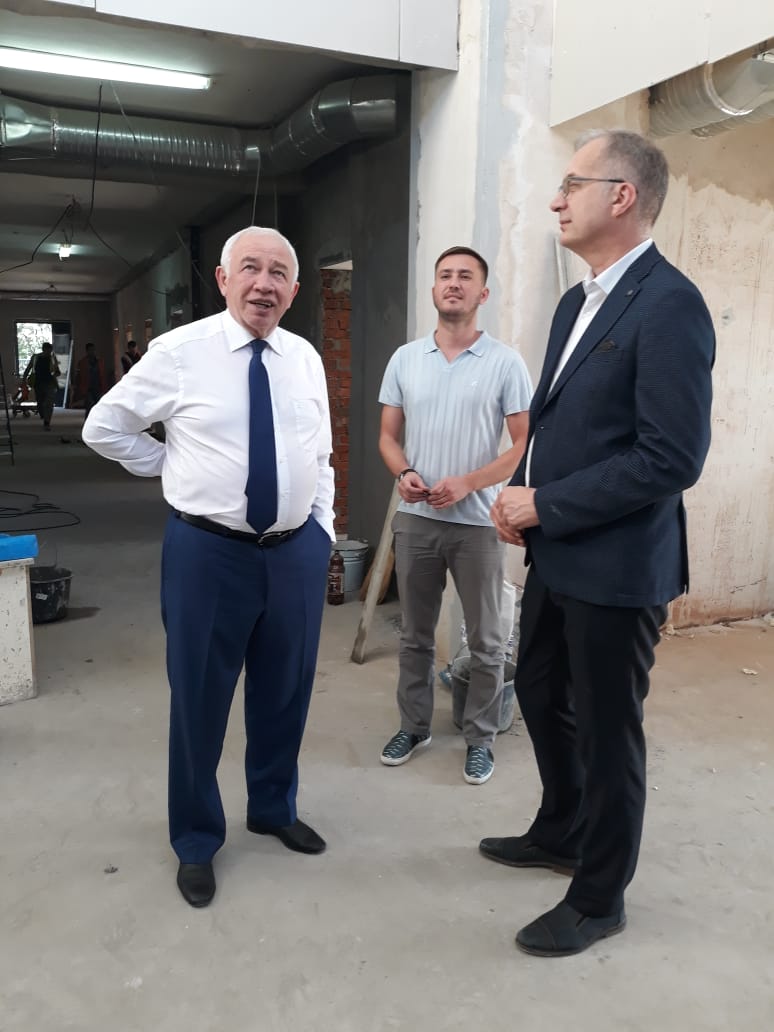 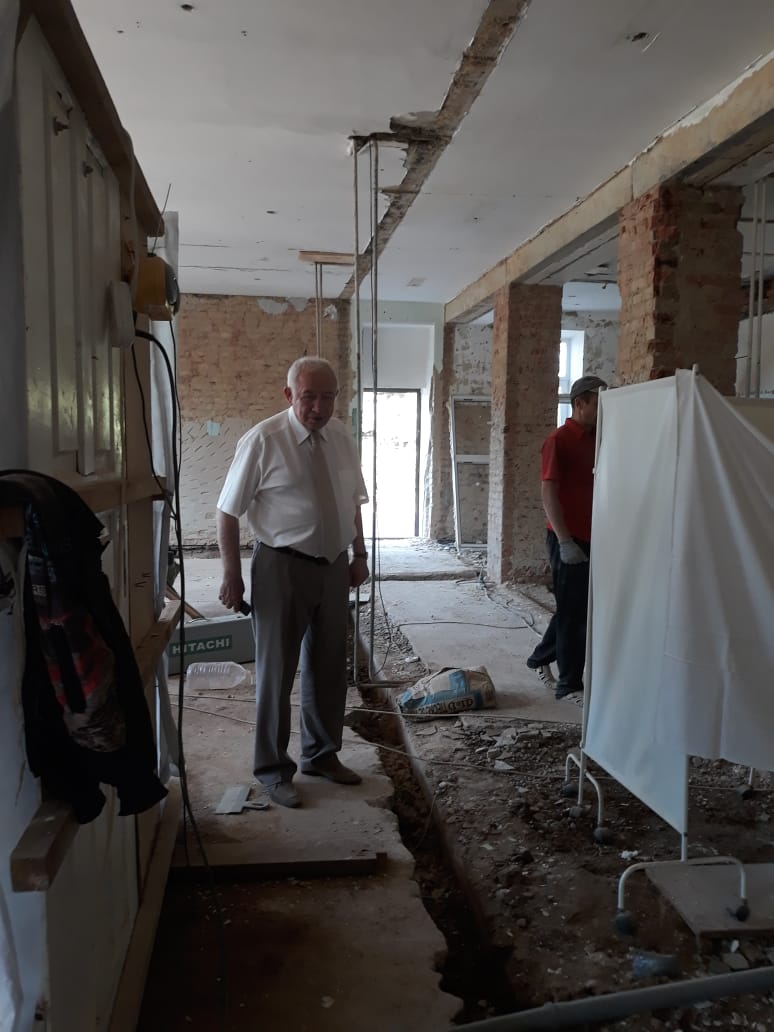 